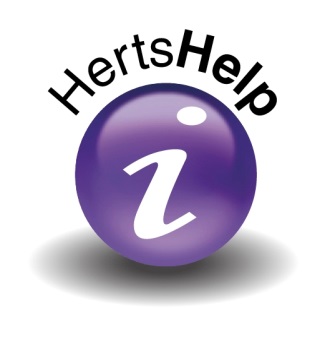 TEL: 0300 123 4044Adults: Social Care Advocacy (Independent Advocacy) Referral Form PLEASE CAN YOU COMPLETE IN BLOCK CAPITALS Advocacy under the Care Act/(Independent Advocacy….?)Stage the client is at in the required area of support; this will help us triage the case more rapidly Please tick only one (if applicable)Area of Support required (please tick only one)Any other reason for Advocacy Referral if applicable. (If you are unsure please call 0300 1234 044 and ask to speak to a Duty Advocate) (?could this be an extra line to the boxes above)Consent Specific Cultural and Communication NeedsContact DetailsPlease return this form by e-mail using to hertshelpadvocacy@pohwer.net   I understand the Hertshelpadvocacy@pohwer.net Is a secure address as it standsOr by fax to 0300 456 2365If you have any queries please contact HertsHelp on 0300 1234 044. Client(Service User) Name:	Date of Birth:Local Authority: Home AddressPostcodeTelephone numberPresent location, postcode, tel. (if different from above)If hospital please include ward name and telephone numberDate referral made (? Top line of this section)Is this a matter of safeguarding?If so complete this form and submit to HertsHelp Advocacy Service marked as URGENTY/N?Has the client been assessed by referrer as having substantial difficulty to engage in assessment/safeguarding process? (Would more detail about the difficulty help advocates with initial contact?)Y/N?Has the client been deemed by referrer as having no appropriate person to support them to engage in assessment/safeguarding process? If there are persons involved with the client but referrer has deemed them not appropriate, please detail whom and why:Y/N?Has the client been supported with Information and Advice around the assessment/safeguarding process?Y/N?Stage:Please tick only oneBeginning of processPre-assessmentDuring assessmentPost assessment A needs assessment under Section 9A carer’s assessment under Section 10Preparation of a care and support plan or support plan under Section 25A review of a care and support plan or support plan under Section 27A safeguarding enquiry or Safeguarding Adult ReviewWhat is the issue the client wants to access support for? Please provide as much detail as you can:Has client consented to this referral? Y/N?If no have they been made aware of referral? If not why not?Y/N?If the client is not able to consent, are you giving us instruction?Y/N?LanguageEthnicityGenderReligionSexualityDisabilityOther (Specify)Other (Specify)Other (Specify)Other (Specify)How does the person communicate/Is an Interpreter required?How does the person communicate/Is an Interpreter required?How does the person communicate/Is an Interpreter required?How does the person communicate/Is an Interpreter required?Details of person completing this form (Referrer); if this is advocacy under the Care Act the referrer will be the assessor or safeguarding officerName:Job:Team:Organisation:Address:Telephone:Mobile:Email:Please detail any risk issues or incidents that our staff should be aware of: